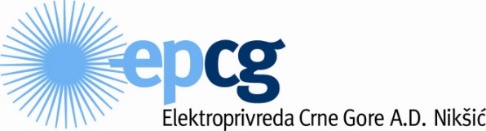 JAVNI POZIV za kupovinu poslovnog prostora u Kotoru putem prikupljanja pisanih ponuda1. Podaci o Naručiocu2. Predmet Javnog pozivaPredmet Javnog poziva je kupovina poslovnog prostora u Kotoru, za potrebe FC Snabdijevanje, OJS Kotor. Poslovni prostor treba da ispunjava sljedeće uslove:Površina potrebnog poslovnog prostora treba da iznosi  min.  70 m2;Poslovni prostor treba da čini funkcionalno-tehnološku cjelinu i da je uknjižen na vlasnika tj fizičko ili pravno lice koje ga prodaje, kod Uprave za nekretnine PJ Kotor, nezavisno od objekta u čijem je sastavu;Poslovni prostor treba da bude na lokaciji koja obuhvata prostor I ili II zone, u skladu sa Odlukom o naknadi za komunalno opremanje građevinskog zemljišta (Službeni list Crne Gore – opštinski propisi, br. 31/2019 od 31.7.2019. godine);Na poslovnom prostoru moraju da budu u potpunosti završeni svi  radovi, kao i radovi na kompletnom spoljnom uređenju oko objekta što podrazumijeva izgrađene prilaze;Na poslovnom prostoru mora biti urađena kompletna instalacija vezana za vodovod, kanalizaciju, hidrantska mreža, klimatizacija i ventilacija, video nadzor, kao i kablovski razvod elektroinstalacija i telekomunikacija, obezbjeđena televizijska i telefonska instalacija i sve to priključeno na gradske i javne sisteme;Shodno potrebama neposrednog korisnika za čije se potrebe vrši nabavka poslovnog prostora prostor treba da ima minimum jedan ulaza sa ulice;Shodno potrebama neposrednog korisnika za čije se potrebe vrši nabavka poslovnog prostora, poslovni prostor mora biti u prizremlju;Shodno potrebama neposrednog korisnika za čije se potrebe vrši nabavka poslovnog prostora, poslovni prostor mora imati mogućnost formi-ranja šalter sale za rad sa korisnicima i prostor za korisnike površine do 30 m2.Prilaz objektu mora biti slobodan i direktan sa javne saobraćajnice i mora omogućiti neometanu i laku komunikaciju i dostupnost za zaposlene i kupce (potrošače);Poslovni prostor mora da ima preduslove koji omogućavaju ispunjenje uslova definisanih Pravilnikom o bližim uslovima i načinu prilagođavanja objekata za pristup i kretanje lica smanjene pokretljivosti i lica sa invaliditetom (Službenom listu CG", br. 48/2013 i 44/2015.)U neposrednoj blizini moraju postojati minimum 2 (dva) parking mjesta ili javno parkiralište odnosno javna garaža.Objekat mora biti izgrađen u skladu sa propisima i standardima koji važe u građevinarstvu;Poslovni prostor mora imati prirodno osvjetljenje, i prirodno provjetravanje;Svi radovi moraju biti izvedeni u skladu sa tehničkim propisima, standardima i normativima za predmetnu vrstu radova tj. u  skladu sa Zakonom.3. Procijenjena vrijednostProcijenjena vrijednost poslovnog prostora je do 350.000 €.4. Uslovi nadmetanja, sadržaj ponude i rok za dostavljanje ponudaOdabir najpovoljnije ponude sprovešće se putem dostavljanja pisanih ponuda po uslovima iz predmetnog javnog poziva.Pravo da učestvuju na nadmetanju imaju sva pravna i fizička lica. Učesnici u javnom nadmetanju dužni su dostaviti ponudu u koverti sa oznakom „Ponuda po Javnom pozivu za kupovinu poslovnog prostora u Kotoru putem prikupljanja pisanih ponuda“ i „NE OTVARAJ, prije zvaničnog zasijedanja Komisije za sprovođenje postupka“.Ponuda treba da sadrži:Podatke o licu koje podnosi prijavu:za fizička lica: ime i prezime, adresa stanovanja, JMB, broj lične karte ili pasoša, kontakt telefon;za pravna lica: naziv, sjedište, adresu, PIB, ime i prezime i funkciju odgovornog lica zita, kontakt telefon.Finansijski dio ponude – ukupnu ponuđenu cijenu za poslovni prostor;Opis tehničkih karakteristika objekta i foto dokumentaciju; Posjedovni list kao dokaz vlasništva;Kopiju katastarskog plana, građevinsku i upotrebnu dozvolu.Ponuda za učešće na javnom nadmetanju podnosi se neposredno ili putem pošte na adresu Elektroprivrede Crne Gore AD Nikšić, ul. Vuka Karadžića br. 2, Nikšić, zaključno sa 29.04.2024. godine do 10:00 časova.Javno otvaranje ponuda izvršiće se dana 29.04.2024. godine, u prostorijama Elektroprivrede Crne Gore AD Nikšić, ul. Vuka Karadžića 2, Nikšić, sa početkom u 10:30 časova, o čemu se na ovaj način obavještavaju podnosioci ponuda.  Ponude dostavljene nakon isteka roka za dostavljanje ponuda kao i ponude koje su nepotpune neće se razmatrati.Komisija za sprovođenje postupka će prije donošenja odluke izvršiti obilazak ponuđenih poslovnih prostora radi utvrđivanja stvarnog činjeničnog stanja, o čemu će sačiniti izvještaj.Najpovoljnijom ponudom smatra se ponuda  koja ispunjava sve propisane uslove i kojom se nudi najniža kupoprodajna cijena. U slučaju kada više ponuda sadrži isti iznos ponude, bira se ponuda koja je prva dostavljena.Ugovor o kupoprodaji zaključiće se u roku od 40 dana od donošenja odluke o izboru najpovoljnijeg ponuđača. Odabrani ponuđač se obavezuje da u roku od 30 dana od dana donošenja odluke o izboru najpovoljnije ponude dostavi Kupcu posjedovni list kao dokaz vlasništva, bez upisanog tereta i ograničenja u G listu. U slučaju da odabrani ponuđač u ostavljenom roku ne dostavi posjedovni list kao dokaz vlasništva, bez upisanog tereta i ograničenja u G listu, smatraće se da je odustao od ponude. Notarske troškove kao i troškove vezane za uknjižbu nekretnine snosi prodavac, a troškove poreza na promet snosi kupac.Elektroprivreda Crne Gore AD Nikšić zadržava pravo da poništi/otkaže Javni poziv u bilo koje vrijeme prije zaključenja ugovora sa ponuđačem, u slučaju da ustanovi da je takva odluka u njegovom najboljem interesu.Naručilac:Elektroprivreda Crne Gore ADLice za davanje informacija:Goran KankarašAdresa: Vuka Karadžića br. 2Poštanski broj:81400Sjedište:NikšićIdentifikacioni broj:  02002230Telefon: 067 60 99 50Faks: 032 322-892Elektronska pošta (e-mail):goran.kankaras@epcg.com Internet stranica (web): www.epcg.com IZVRŠNI DIREKTORIvan Bulatović, dipl.el.ing._______________________________